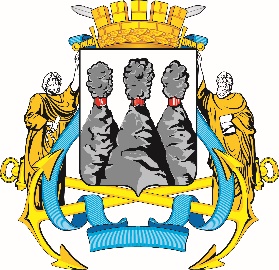 ПОСТАНОВЛЕНИЕВ соответствии с Решением Городской Думы Петропавловск-Камчатского городского округа от 31.10.2013 № 145-нд «О наградах и почетных званиях Петропавловск-Камчатского городского округа» и протоколом заседания Комиссии Городской Думы Петропавловск-Камчатского городского округа по наградам от 18.12.2023 № 17ПОСТАНОВЛЯЮ:за значительный вклад в развитие здравоохранения на территории Петропавловск-Камчатского городского округа, многолетний добросовестный труд и высокий уровень профессионализма наградить Почетной грамотой Городской Думы Петропавловск-Камчатского городского округа Бондареву Ирину Вячеславовну – медсестру по физиотерапии филиала «Больница» Федерального казенного учреждения здравоохранения «Медико-санитарная часть № 41 Федеральной службы исполнения наказаний».ГОРОДСКАЯ ДУМАПЕТРОПАВЛОВСК-КАМЧАТСКОГОГОРОДСКОГО ОКРУГАПРЕДСЕДАТЕЛЬ19.12.2023 № 145О награждении Почетной грамотой Городской Думы Петропавловск-Камчатского городского округаИ.о. председателя Городской Думы Петропавловск-Камчатскогогородского округаИ.о. председателя Городской Думы Петропавловск-Камчатскогогородского округаС.А. СароянС.А. Сароян